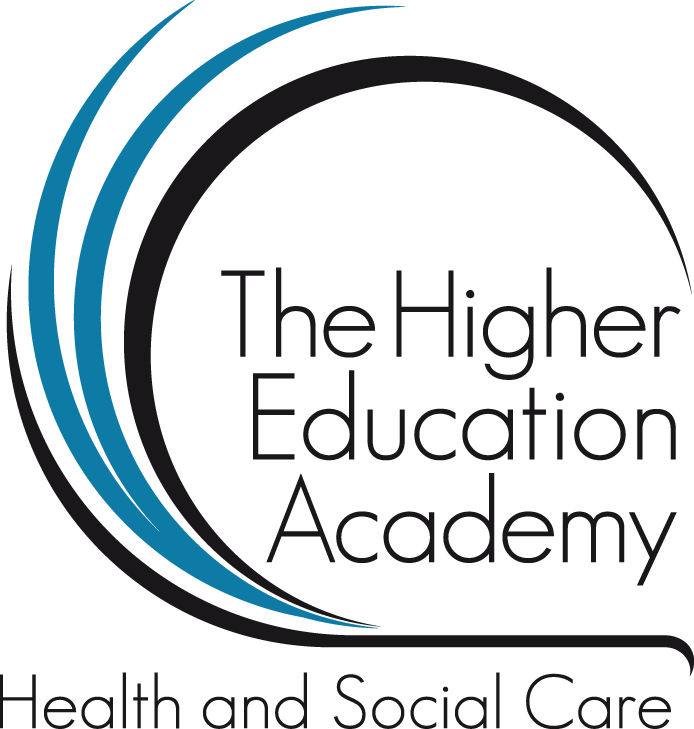 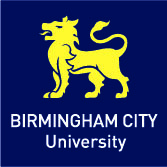 Enhancing holistic healthcare employability for successful student transition – how do we measure its success? Birmingham City University, City South Campus, 09:30-16:00 2nd April 2014 Event OutlineEvent OutlineEvent OutlineMorning Activities Morning Activities Morning Activities TimeActivityRoom09:30-10.00Registration & sign up for the bite size workshops.Refreshments & breakfastSeacole Foyer302sc10.00-10.15Welcome and Introduction. 302sc10.15-10.30Welcome address from Jane Priestley, Academic lead Heath Care, HEA/Health and Social Care Team representative.302sc10.30 -11.00Keynote Address – Ruth Lawton, Learning & Teaching Fellow for Employability, Birmingham City University.302sc11.00-11.15Refreshments break.302scBite size employability workshop options.Bite size employability workshop options.Bite size employability workshop options.Bite size employability workshop options.Bite size employability workshop options.Please attend two out of the three workshops which you signed up for at registration.Please attend two out of the three workshops which you signed up for at registration.Please attend two out of the three workshops which you signed up for at registration.Please attend two out of the three workshops which you signed up for at registration.Please attend two out of the three workshops which you signed up for at registration.Student-as-partners Student-as-partners Academic and career staff partnerships HEI and HSC provider partnerships HEI and HSC provider partnerships Workshop Option 111:15-11:45 room 320SB or11:45-12:15 room 320SBWorkshop Option 111:15-11:45 room 320SB or11:45-12:15 room 320SBWorkshop Option 211:15-11:45 room 321 SB or11:45-12:15 room 321 SBWorkshop Option 311:15-11:45 room 322 SB or11:45-12:15 room 322 SBWorkshop Option 311:15-11:45 room 322 SB or11:45-12:15 room 322 SBPresenters; Harriet Shaw-Roberts & Ruth Cartwright, BCU alumni  Presenters; Harriet Shaw-Roberts & Ruth Cartwright, BCU alumni  Presenter; Katie Whitehouse, Careers Consultant, BCU & Lindsay Yardley, Senior Academic, BCU  Presenters; Bridget Malkin, Senior Lecturer, BCU & Kay Wilson, HEFTPresenters; Bridget Malkin, Senior Lecturer, BCU & Kay Wilson, HEFTTitle: The journey of transition from a student nurse to a newly qualified nurse.Title: The journey of transition from a student nurse to a newly qualified nurse.Title: Academic and career partnerships; benefits, challenges and aspirations.Title:  Smoothing the Transition to Enhance Graduate Employability. Title:  Smoothing the Transition to Enhance Graduate Employability. Afternoon Activities Afternoon Activities Afternoon Activities Afternoon Activities Afternoon Activities 12.15-13.20Lunch plus ‘show, tell and share’ your employability story. Learn about delegate’s employability journeys.Lunch plus ‘show, tell and share’ your employability story. Learn about delegate’s employability journeys.Lunch plus ‘show, tell and share’ your employability story. Learn about delegate’s employability journeys.302sc13:20-13:30Afternoon Introduction Afternoon Introduction Afternoon Introduction 302sc13.30-14.40World Café – ‘Contemporary Evaluation of Employability – more than just destinations statistics!’ World Café – ‘Contemporary Evaluation of Employability – more than just destinations statistics!’ World Café – ‘Contemporary Evaluation of Employability – more than just destinations statistics!’ 320,321,322sc14;40-14:50Refreshment break Refreshment break Refreshment break 302sc14.50-15.30Keynote Address Dr. Lorraine Dacre-Pool, Senior Lecturer, University of Central Lancashire.Keynote Address Dr. Lorraine Dacre-Pool, Senior Lecturer, University of Central Lancashire.Keynote Address Dr. Lorraine Dacre-Pool, Senior Lecturer, University of Central Lancashire.302sc15.30-16.00 Sum up, Evaluations, Q & A, Close.Sum up, Evaluations, Q & A, Close.Sum up, Evaluations, Q & A, Close.302sc